Nauczyciel- mgr Natalia Kołc                                                                                                26.05.2020Pomoce nauczyciela-Agata Jońca, Magdalena KrasowskaGrupa IIZalecenia dla wychowanków do pracy w domu.26 maja to szczególny dzień. ! Dzisiaj obchodzimy DZIEŃ MATKI!! Jest to bardzo ważne święto . Mimo, ze w tym roku obchodzimy go nieco inaczej, to i tak nadal pamiętamy o naszych mamusiach.. Z tej okazji mamy dla Was kilka propozycji, które pomogą umilić mamom ich święto.Mama to najważniejsza osoba w życiu dziecka, która kocha je najmocniej na świecie. W Polsce dzień mamy obchodzimy 26 maja. Jaka jest mama?- miła, cierpliwa, kochana, radosna, dobra. Nieważne jak wygląda –ważne, że  mama zawsze kocha swoje dziecko tak samo. Oto krótka prezentacja z tej okazji.. https://www.facebook.com/emilia.skrodzka/videos/3032430293508061/A co wy lubicie robić ze swoją mamą? Życzenia dla mamyhttps://www.youtube.com/watch?v=ueZ1vWjjYTY&fbclid=IwAR3H-yr6haI_oC1K3V5VNYoj9_KyfSxJ9IVXWrcgqdEQ3jYnoa3p9ok4p4wPiosenka dla mamy https://www.youtube.com/watch?v=j09kDRPi3tE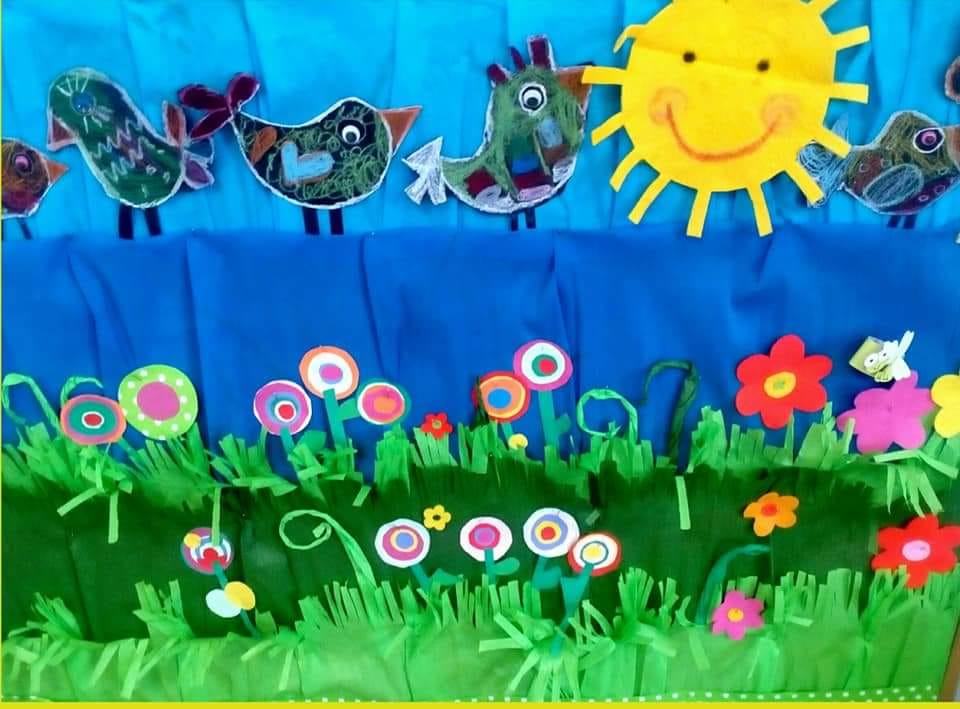 Życzenia dla mamyMama moja ukochanaradosna jest od samego rana.Czule szepnę kocham Cięona wtedy przytuli mnie.Dam mamie kwiatki trzyby buziaka dała mi.Bo dzisiaj jest jej świętochcę widzieć ją uśmiechniętą.BibligrafiaStrony www. youtube, Wiersze na dzień mamy, pomoce dydaktyczne i terapeutyczne dla dzieci, 